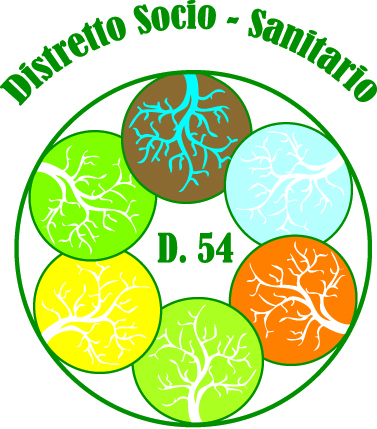 						Piazza G. Cascino, n. 8 – 91022 Castelvetrano (TP)						Tel. 0924/909103          Fax 0924/902203UFFICIO DI PIANOApertura al pubblico: dal lunedì al venerdì dalle 8,30 alle 13,00  								email:ufficiopianod54@libero.it										Al Sindacodel Comune di ____________________c/o l’ Ufficio Servizio SocialeOGGETTO:Istanza per “Progetti assistenziali per persone in condizione di disabilità gravissima”Dichiarazione sostitutiva resa a i sensi dell’Art. 47 del D.P.R. 28 dicembre 2000, n. 445Il/a sottoscritto/a ________________________________nat0/a a _________________________________Il_________________e residente in via/piazza_______________________________________n.________Comune di _____________________________ Cap ______________  prov._______Tel _______________ codice fiscale ________________________________Nella qualità di _______________________________del/la sig./ra_____________________________________________________nato/a a _____________________________________il_____________________CHIEDEPer se stesso o per il/la proprio/a familiare, affetto/a dalle condizioni di disabilità gravissima previste dal D.M. del 14 maggio 2015 ed in riferimento alle linee guida dipartimentali interassessoriale (prot. 36096 del 08/10/2014) e di seguito riportate(spuntare la voce interessata):Paziente con malattia cronica, irreversibile, totalmente dipendente obbligato al letto e/o in carrozzina.Paziente con demenza terminale che richieda assistenza totale perché completamente incapace di comunicare, allettato e/o in carrozzina nonché incontinente.Paziente in stato vegetativo o coma o “locked – in syndrome”.Paziente affetto da malattia neuro-muscolare e dipendenza ventilatoria per almeno 8 ore su 24.Paziente con necessità di ventilazione meccanica, invasiva.Pazienti affetti da malattia organica cronica, irreversibile, associata a disturbi del comportamento tali da mettere a rischio la propria o l’altrui incolumità vitale.A tal fineAllega alla presente istanza:Fotocopia del documento di riconoscimento, in corso di validità, siadel disabile richiedente sia dell’eventuale dichiarante familiare, ai sensi dell’art.38 del DPR n. 445/2000;Fotocopia del Codice Fiscale del disabile;Certificazionerilasciate dagli Uffici competenti attestanti la disabilità grave;Attestazione ISEE ordinaria dell’intero nucleo familiare.FIRMA							____________________________________Il/a  sottoscritto/a_______________________________________________ai sensi del decreto legislativo n. 196/03 - codice in materia di protezione dei dati personali - autorizza l’Ufficio al trattamento dei dati personali  ai fini della suddetta richiesta._____________________________, lì_________________________									FIRMA							____________________________________